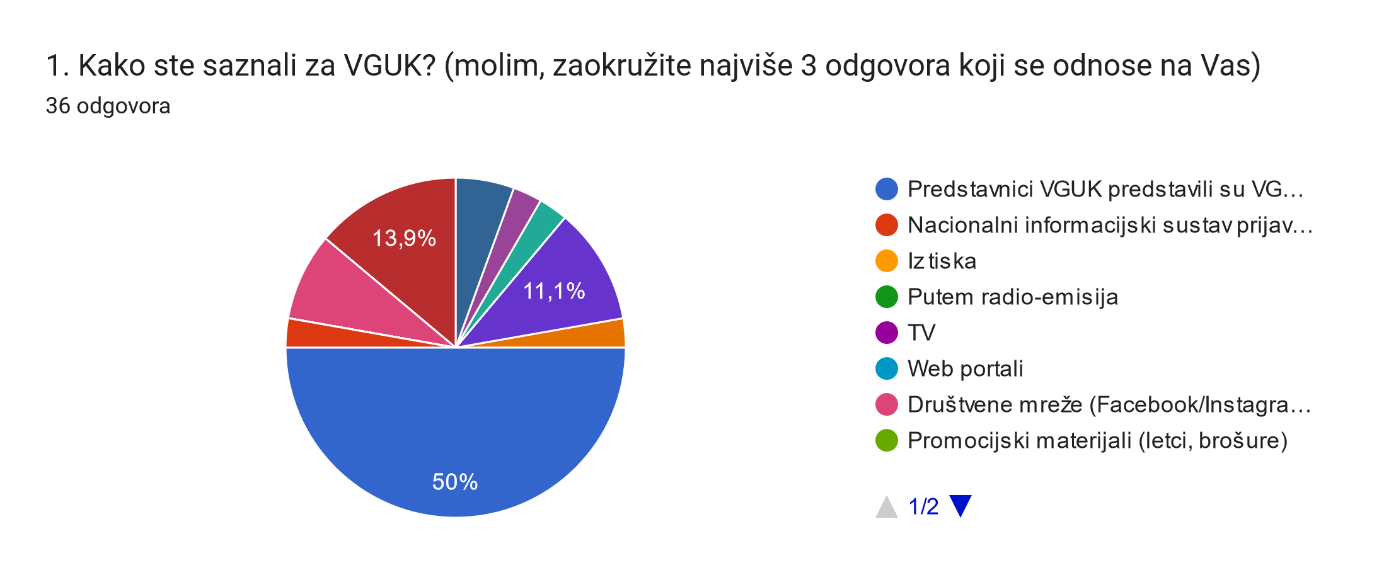 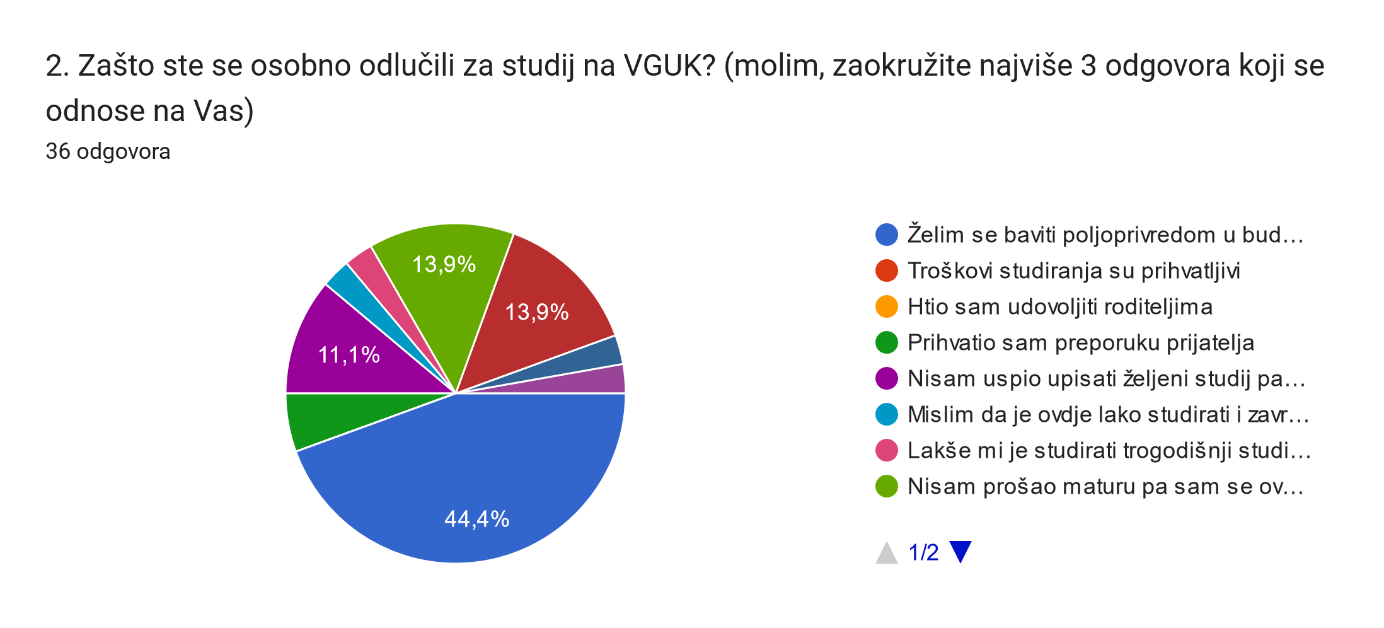 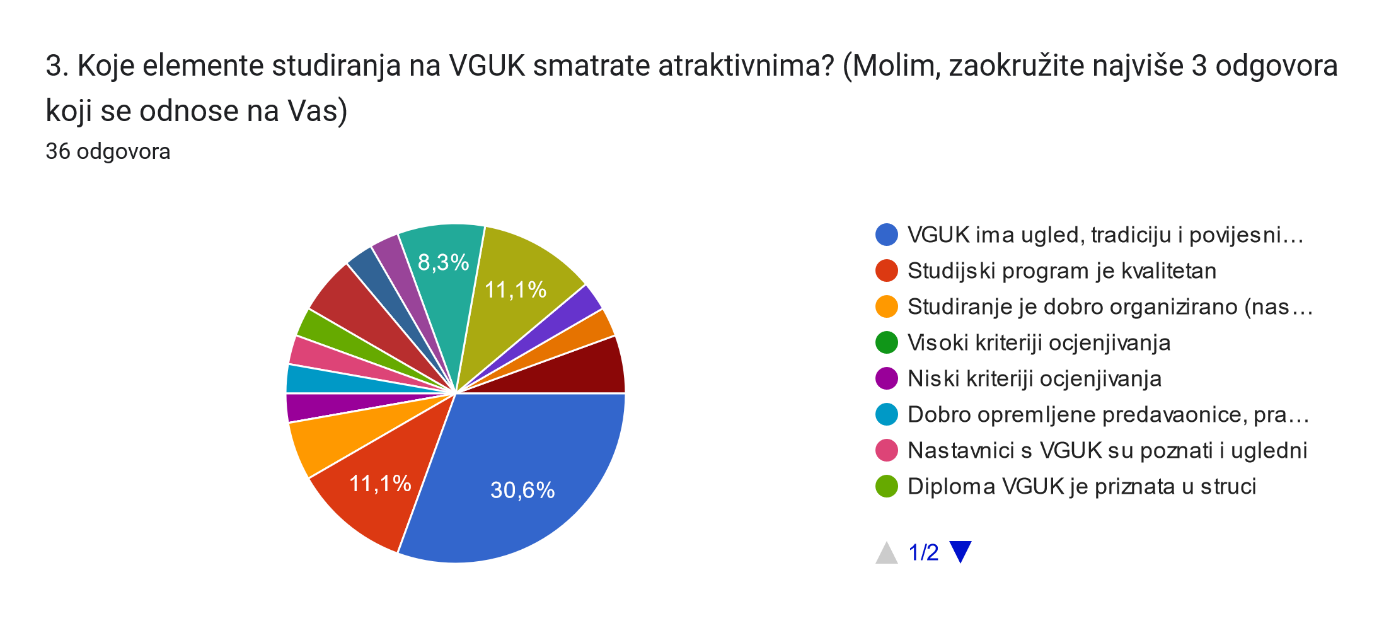 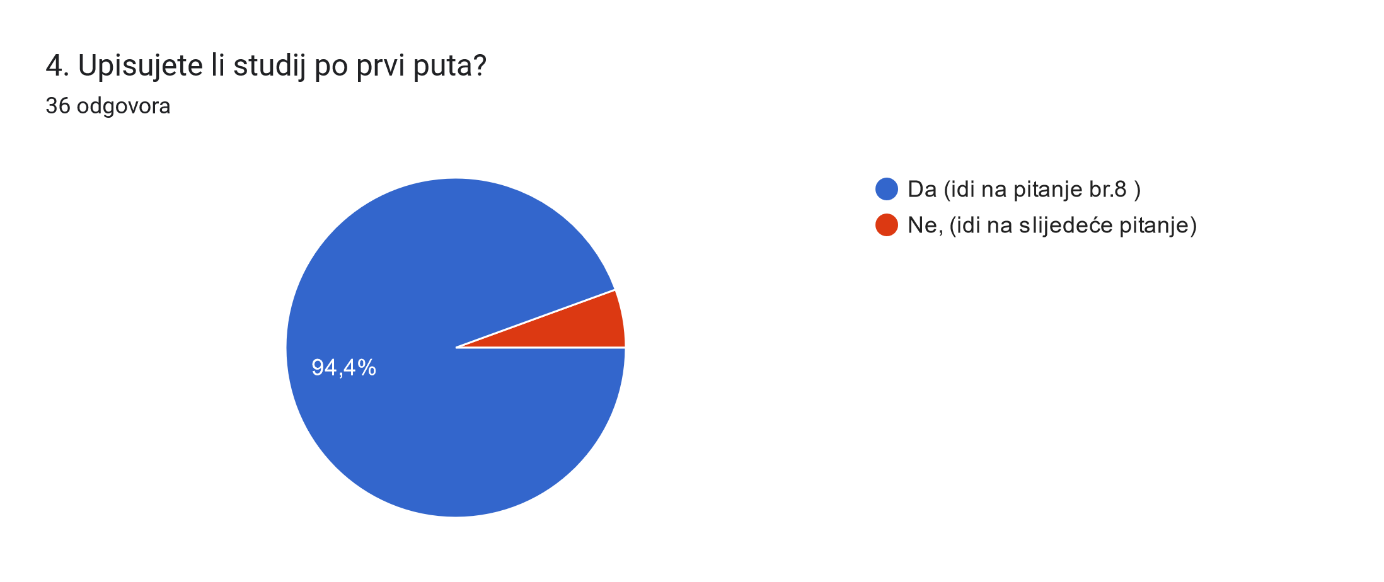 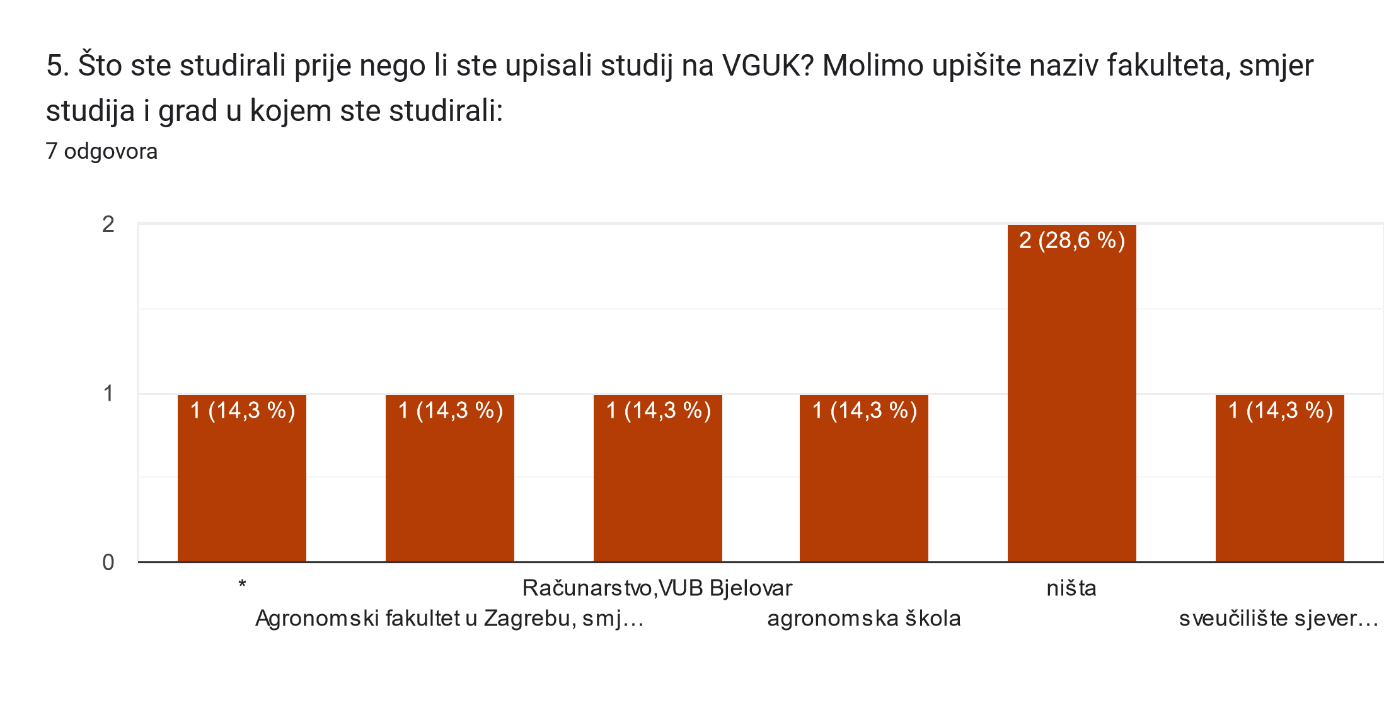 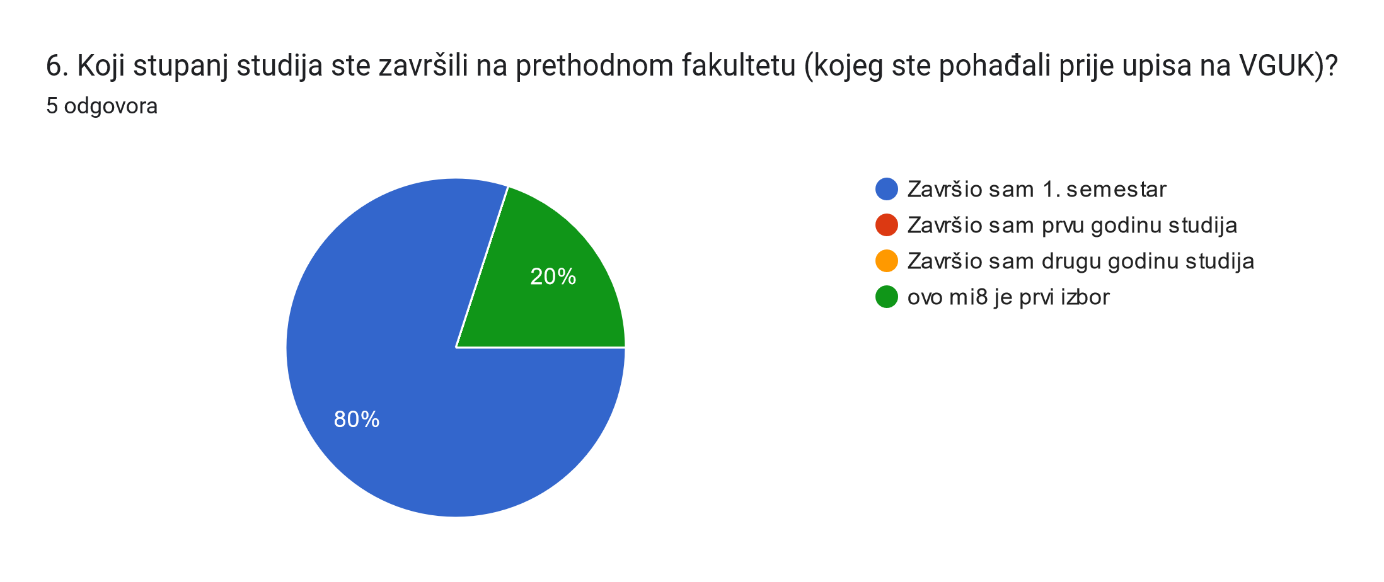 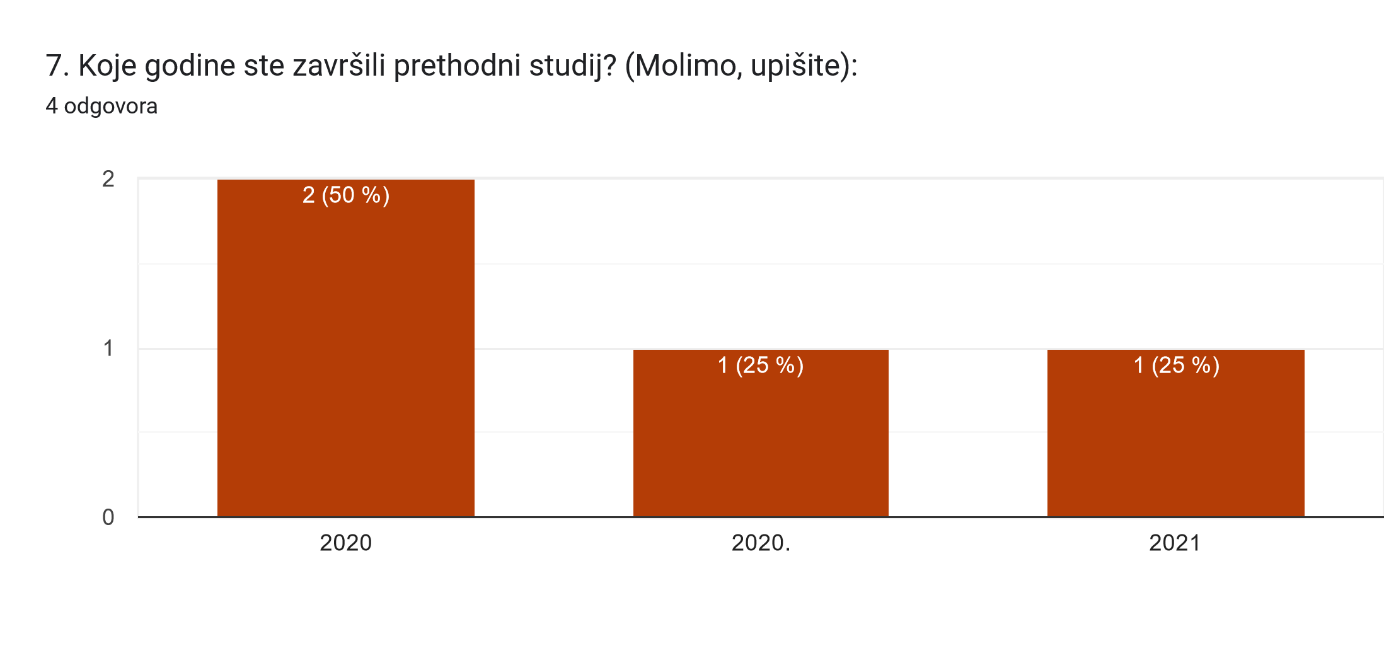 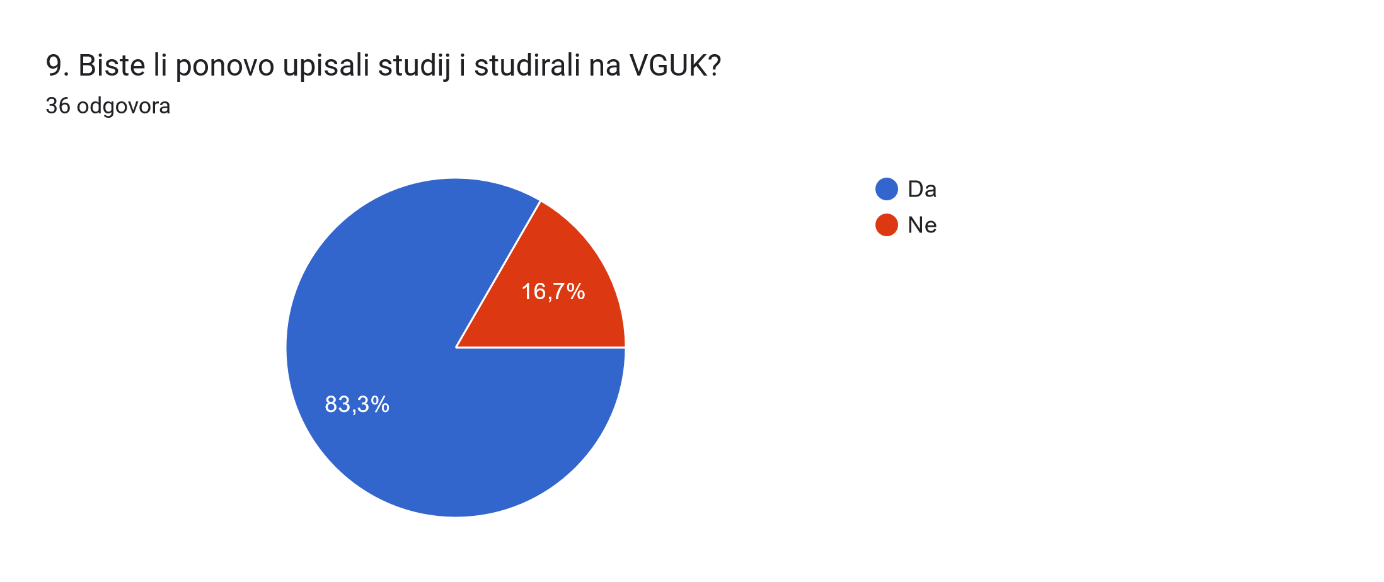 10. Molimo obrazložite detaljnije prethodni odgovor:36 odgovoraStudirala bih jer mi se svidjelosviđa mi se tuVGUK mi se čini zanimljivim odabirom pošto se i kod kuće bavimo poljoprivredom.Zavoljela sam ovaj smjer i ovaj grad,vratila bih se opetstudij je zanimljivzato šta je sve super i profesori su ljubazniJako mi se sviđa princip rada i pristup profesora prema studentima.loše raspoređena predavanjaČini se zanimljivoBi, ukoliko nebi prošao ponovno maturu.Studij VGUK- a bih ponovo upisala jer je zanimljiv, poučan, i ima puno prakse što većina studija nemaBi, iz ljubavi prema poljoprivredi!nije jako kompliciran, a puno stvari se naučiSmatram da gradivo koje obrađujemo nije opsežno te su profesori korektniDa. Zbog toga što je zanimljivo.Neda mi se studiratStudiram smjer koji me zanima, a ostali me ne zanimajuStudi je jednostavan i zanimljiv, profesori su super i vguk ima puno praktične nastaveDa to je dobar studijNe organiziranost nastave i prakse.Zanimljivo je Ima vrlo dobar sadržaj sviđa mi se ovaj studij,ali ga smatram malo tezimDa upisala bi zbog toga što imam poljoprivredu kod kuće i želim znati nešto višeNe sviđa mi se kako je raspoređena stručna praksa, u prvom semestru jako malo a u drugom je praksa prenatrpana, imamo i bilje i zoo i strojarstvo i praksa iz ekonomike...previše izostajemo iz predavanja zbog toga i to je svim profesorima kristalno jasno ali po pitanju toga niko ne radi ništa...ima puno zanimljivih materijalaZato što je meni osobno tu jako lijepo studirati slušajući druge na drugim fakultetimaBolje se snalazim na stučnom studiju nego što bih se snalazila na fakultetu.Zato što je učilište dobro organizirano, profesori se više posvećuju studentima, zbog prakse i mislim da na kraju studiranja ću imati više znanja nego da sam studirala na nekom drugom fakultetuponovo bi upisala vguk cini se lagan i zanimljiv Htjela bih isprobati nešto novoLijep smjer,lijep grad,susretljivi profesoriVeliki interes za poljoprivreduZato jer nam VGUK omogućuje više prakse od drugih studija Radi kvalitetnih profesora.Iskreno nisam mislio da će ovaj studij biti ovoliko poučan i u isto vrijeme zabavan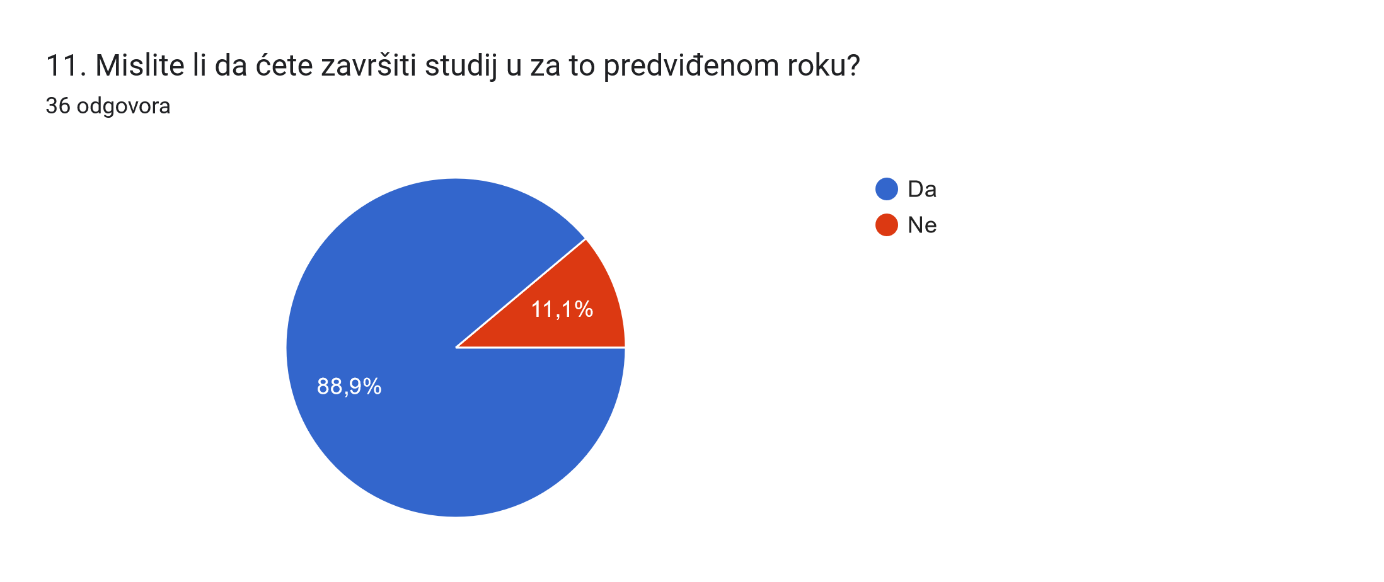 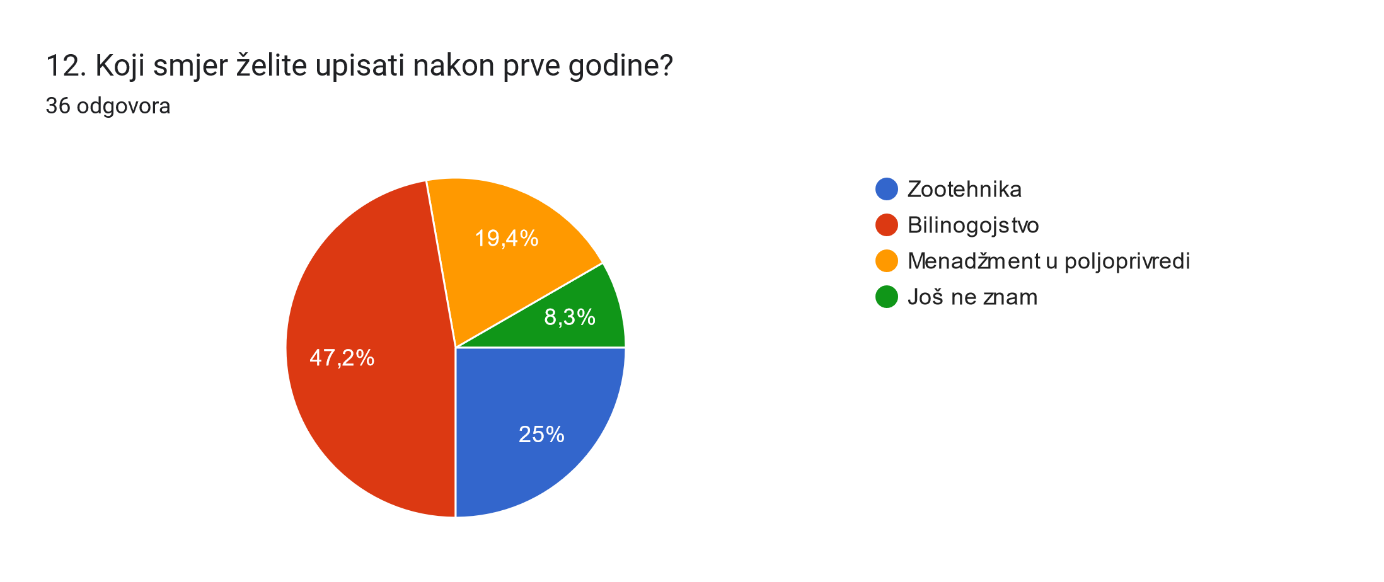 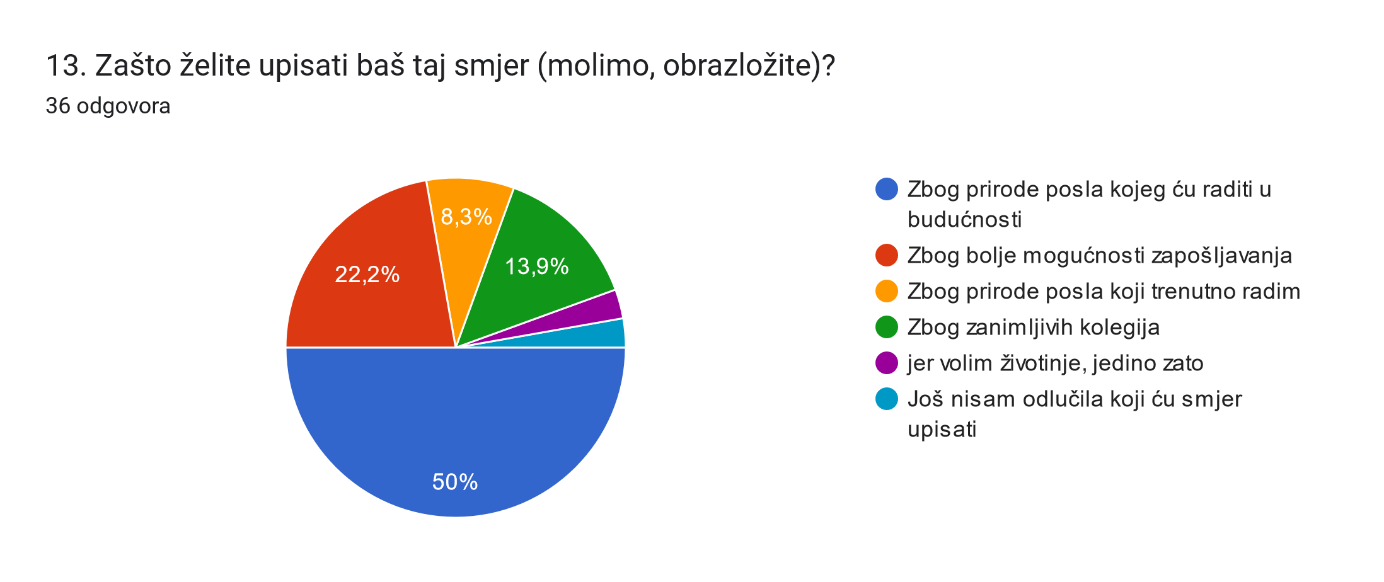 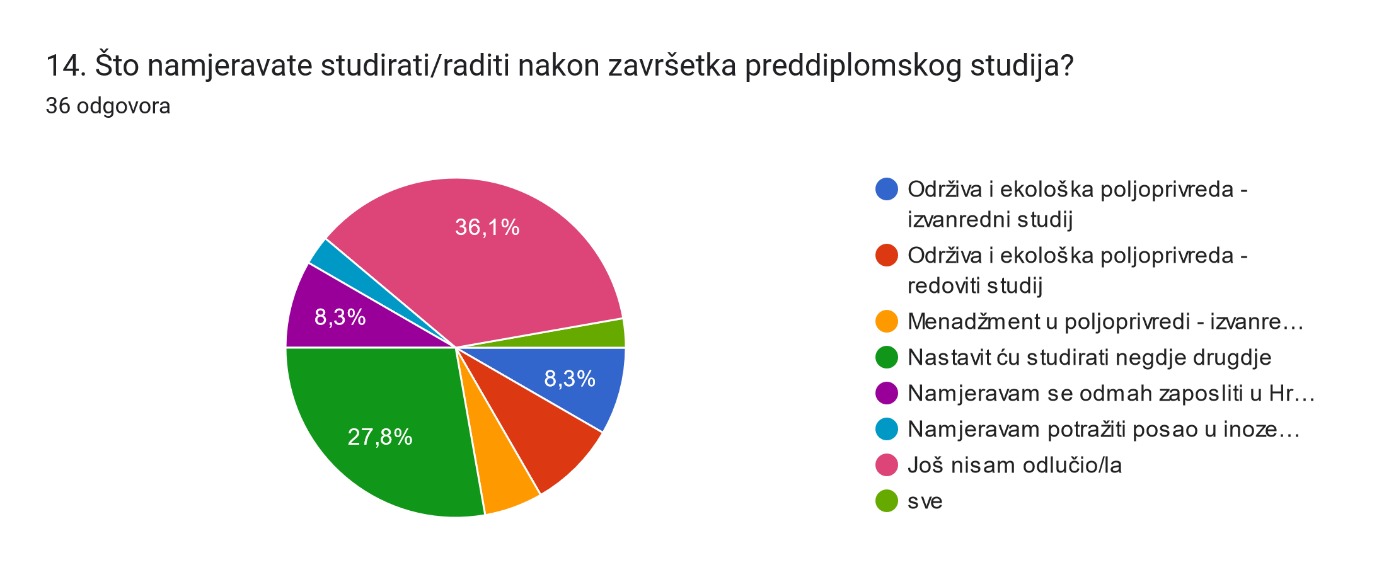 15.Kako zamišljate svoj idealni budući posao?36 odgovoraVoditelj na nekoj farmi životinjaotvorit svoju firmu proizvodnje sjemenaViše zamišljam rad sa ljudima na terenu nego u uredu.Ne znam jošbitni su mi dobri radni uvjeti, kolegijalnostne znam, s onim ljudima koji me budu cijeniliJoš ne razmišljam o tomeodređeno radno vrijemeKao uspješni agronomJoš ne znam.Zamišljam ga bavljenjem sa životinjamaSam svoj gazda!kupiti još zemlje i baviti se poljoprivredomU državnoj službiDa ću ga raditi sa zadovoljstvom.U ureduMislim se osvrnuti smjeru konjogojstva i pokućati se baviti timeRanger u nacionalnom praku u Danskoj, mogu raditi kao veterinrski tehničar ili uzgojem konja i konjičkim sportomKao idealan posaoSomeljer, i profesor struke u srednjoj školi.Posao koji radim sa zadovoljstvom Posao koji radim sa zadovoljstvomu struci,negdje u ureduRad kod kuće na opg-uBilo što s životinjama, ne mora biti na poljoprivredi nego i općenito u nekoj poznatoj firmiuzgoj lješnjakaRad s konjima i dobra plaća.Zamišljam se da ću proširiti OPG, naći svoj posao koji ću raditi do kraja života (još uvijek ne znam što je to)još ne zamišljamU dobrim uvjetima,pokušavat ću napredovati što više za možda neke bolje uvjete, kolegijalan rad sa kolegama,pristup ljudimaRad u laboratorijima vezano za biljePuno novaca i vrliko radno iskustvo Posao na vlastitom OPG-u uz primjenu znanja stećenih tijekom studiranjaKao poslovođa u državnoj firmi.Zamišljam ga kao osmjeh 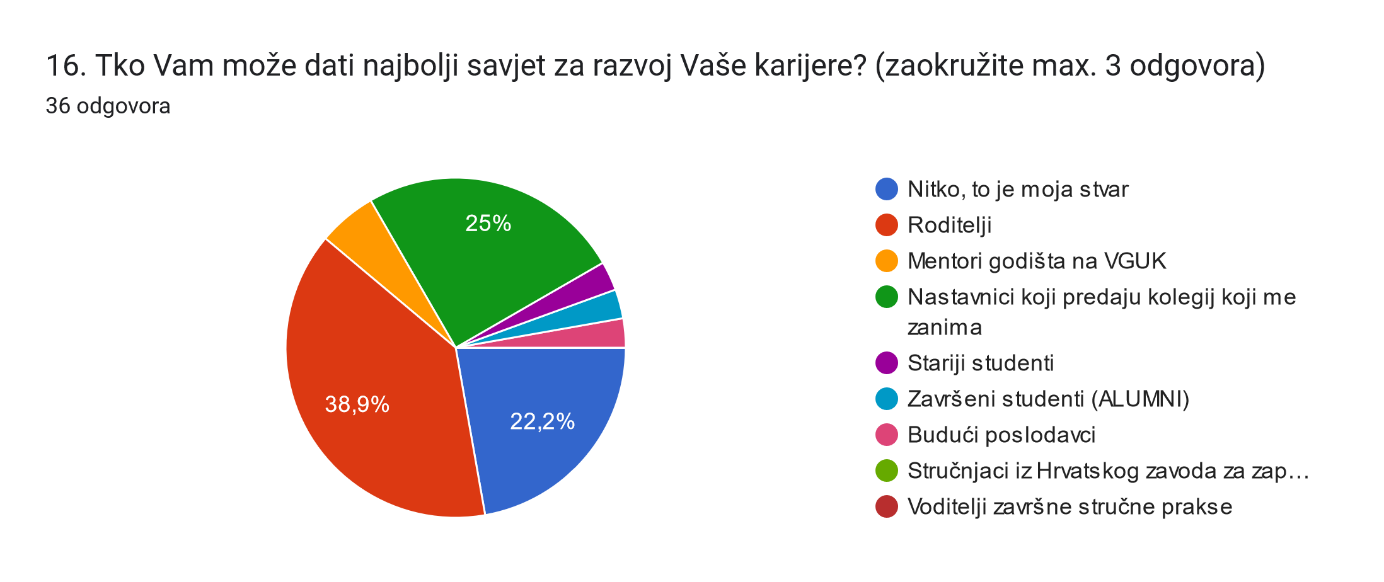 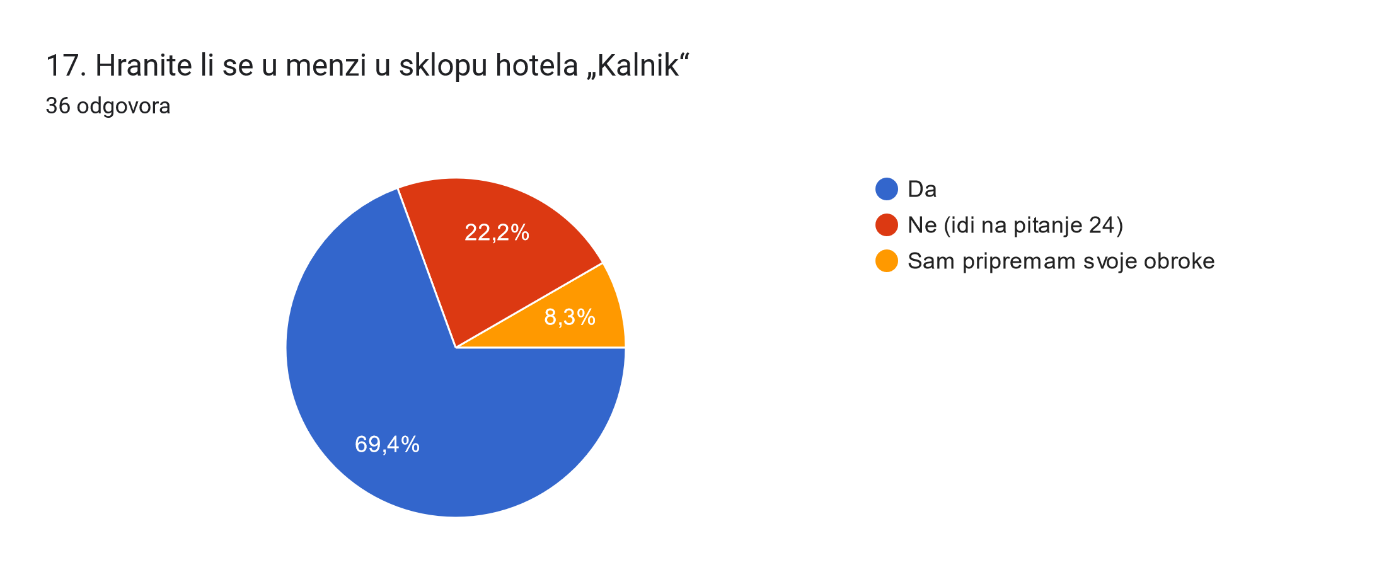 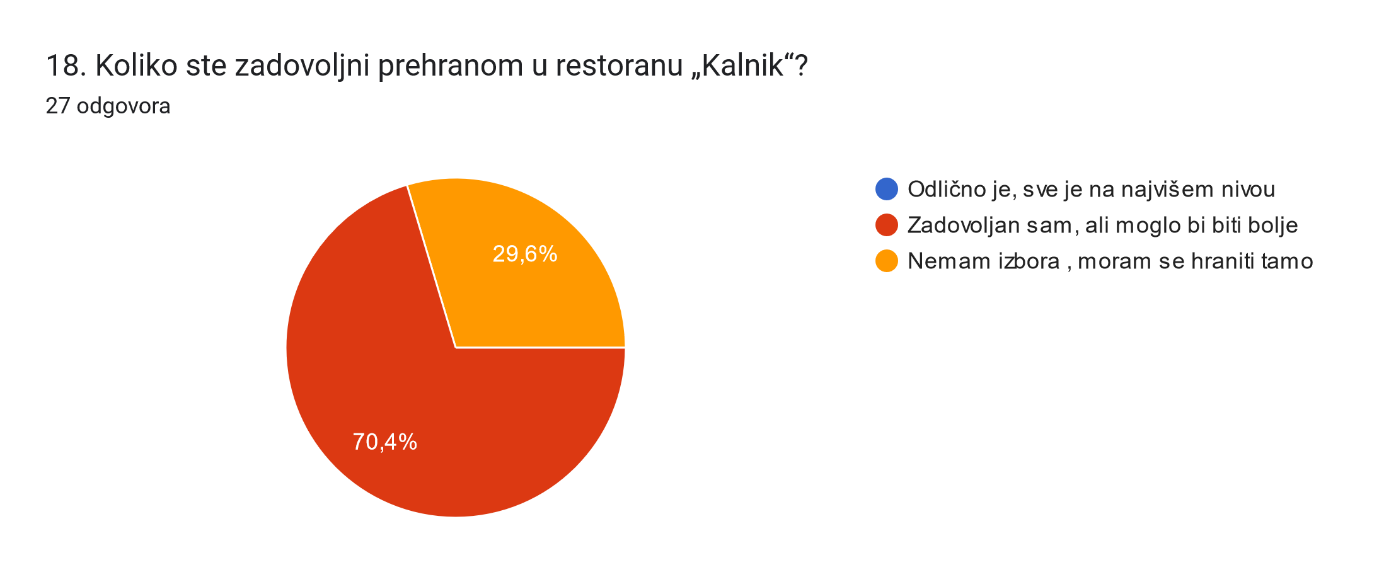 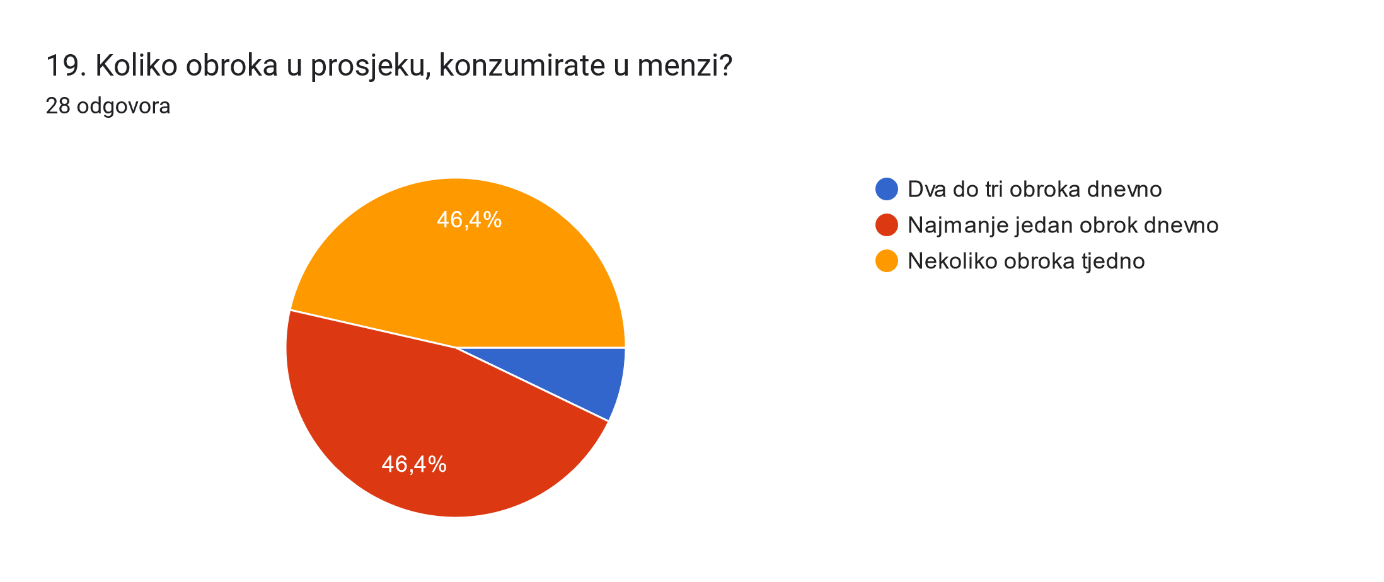 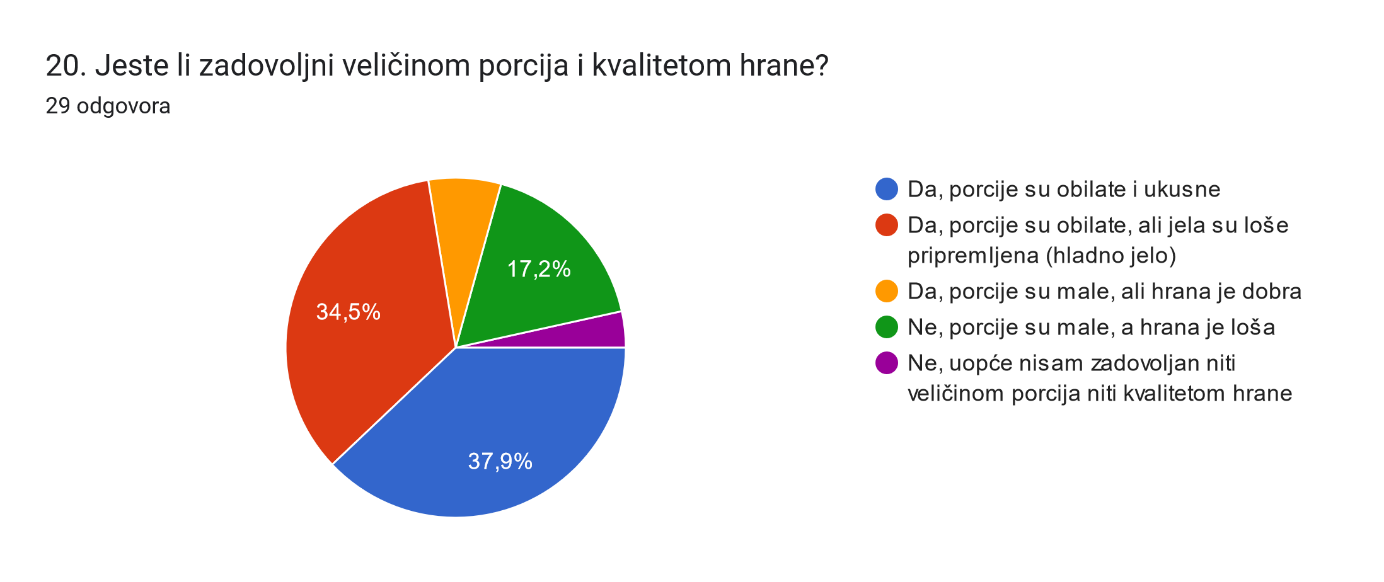 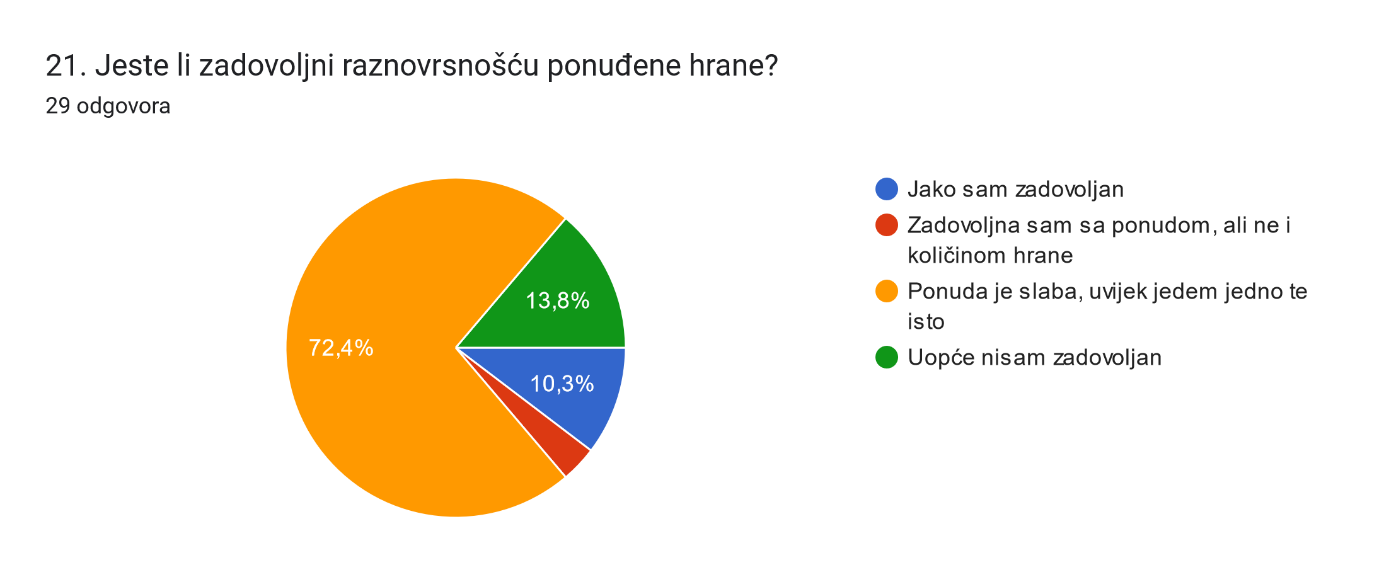 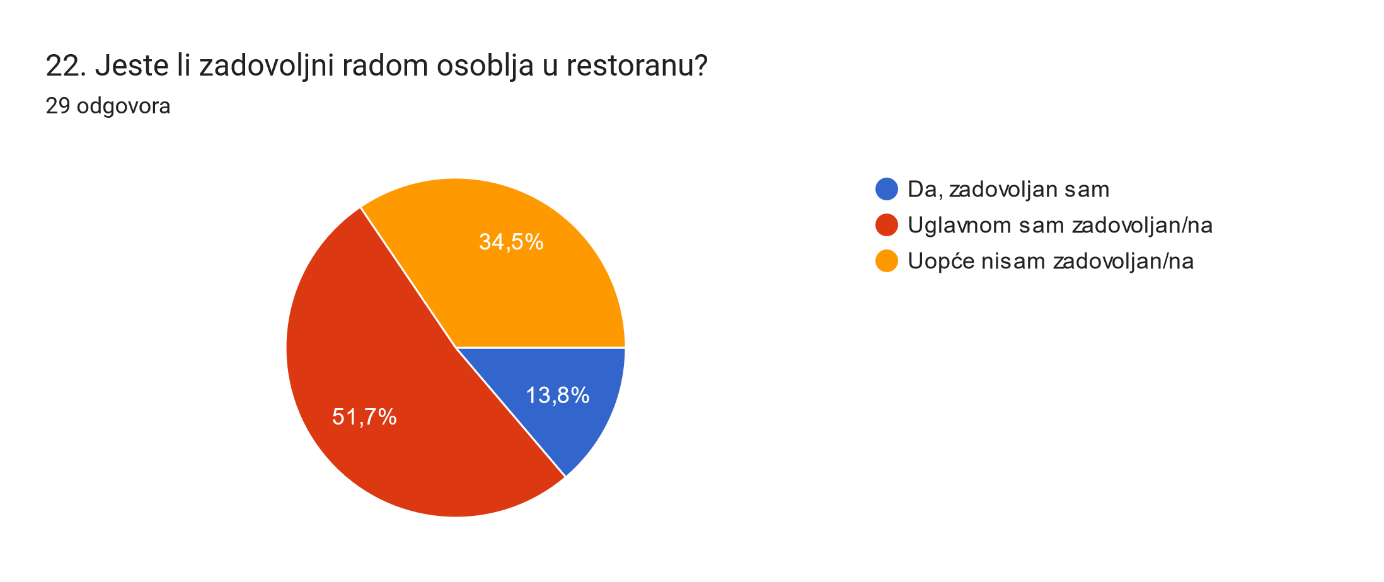 23. Vaši prijedlozi za unaprjeđenje rada i ponude u menzi:24 odgovoraVoljela bih da bude veća i raznovrsnija ponudapoboljšat higijenu, novi meni, poštovanje prema studentimapromjena menija maloTrebali bi poboljšati usluguBolja priprema hrane, osoblje je okej, osim što bi moglo biti boljih kuhara i mijenjanje jelovnika s vremena na vrijeme.zaposlenici bi se trebali bolje organizirati oko rada, više posvetiti pripremi jela i jelovnikuProširiti meni jelaNadodati novi meni za osobe koji možda imaju neku alergiju na hranu (npr. gluten, soju, kikiriki, ...)Veći odabir jelaZadovoljan sam sa svimEdukacija i ljubaznost zaposlenika.Promjena jelovnikaviše izbora jelanemamTrebalo bi biti urednije Malo samo da porade na čistoći i da stave malo vie izbora,.......i ne da ako menza počne raditi u 12 da već u pola 2 nama nekog obroka...i onda jedemo ono što ostane......mislimda kuhinju čiste redovito, a ne da nakon tjedan dana vidim ostatke hrane od početka tjedna koji se raspadajuViše opcija, da hrana koja je na ponudi da ju stvarno imaMalo raznovrsnija hranaraznovrsnija hranaRaznovrsnost hrane,ljubaznost osoblja,cistoca kuhinjeBolje poslozen raspored osoblja. Raznovrsnost, mogućnost kupnje kompletnog menia na xicu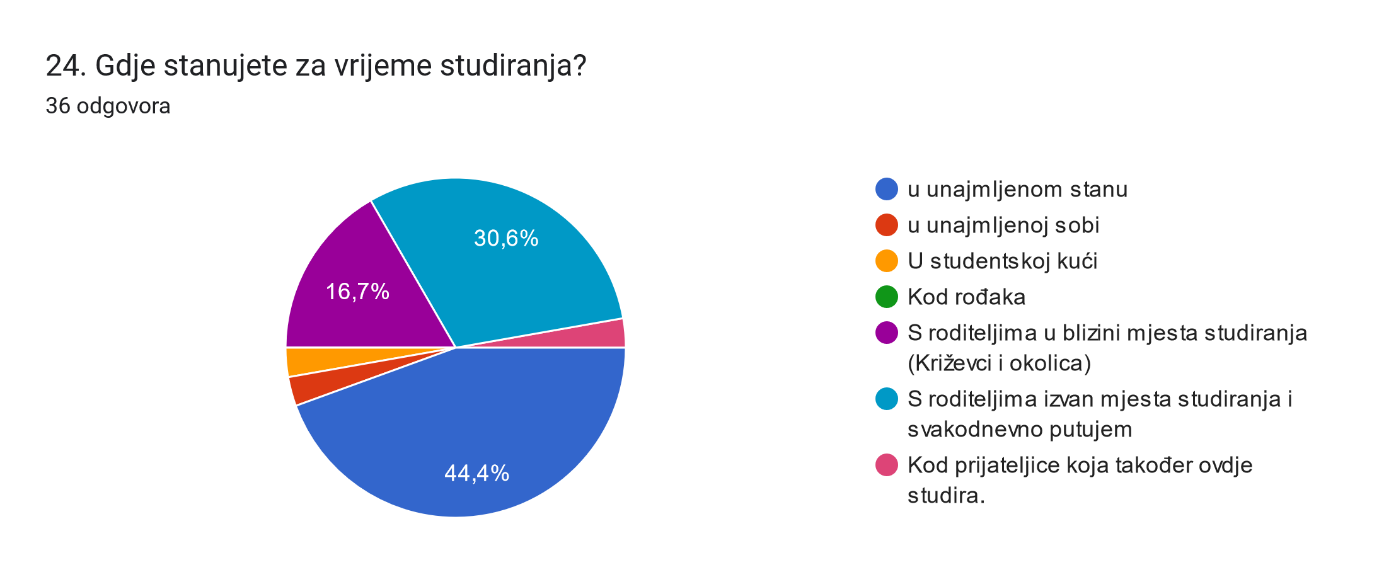 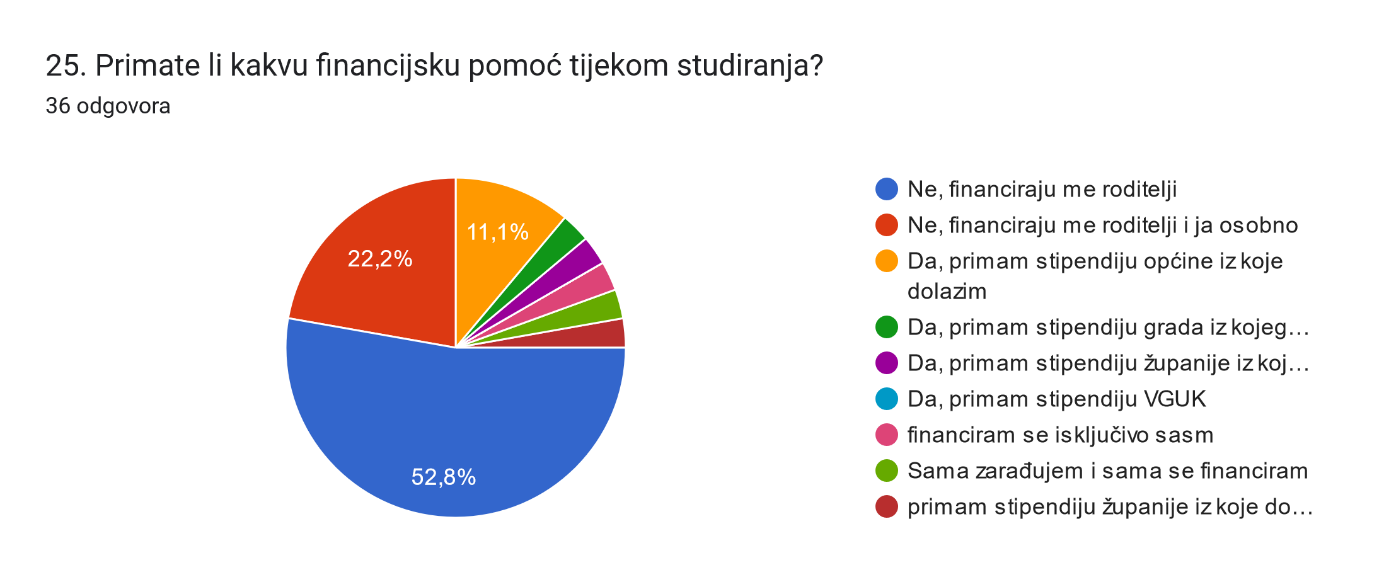 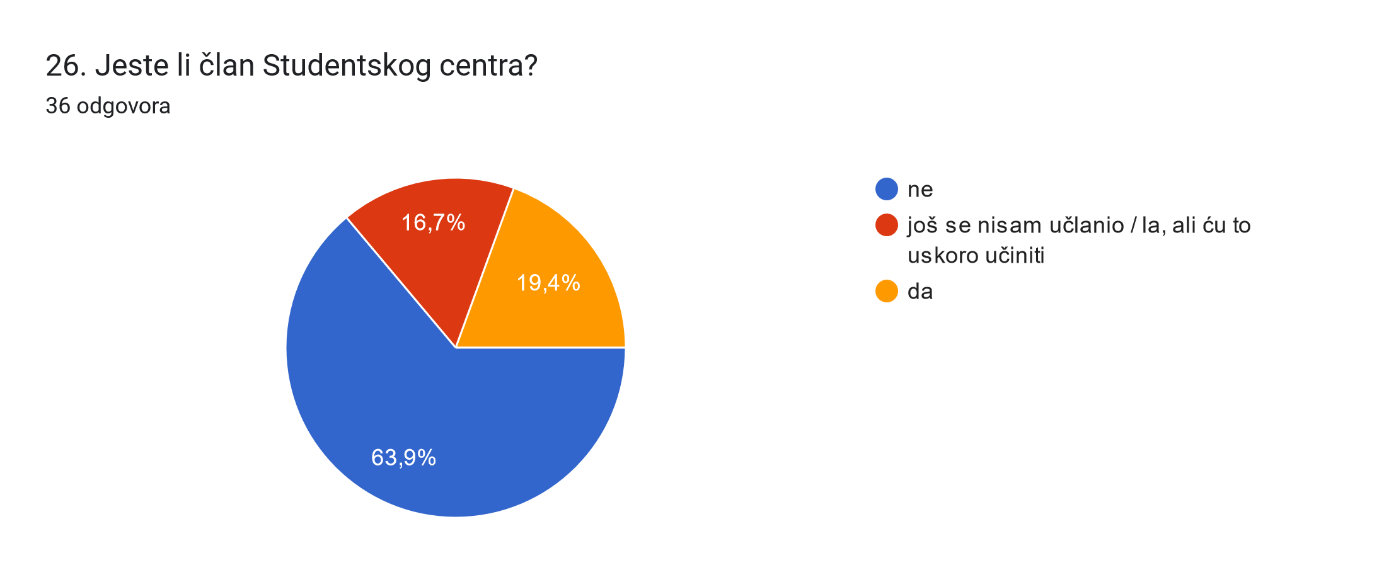 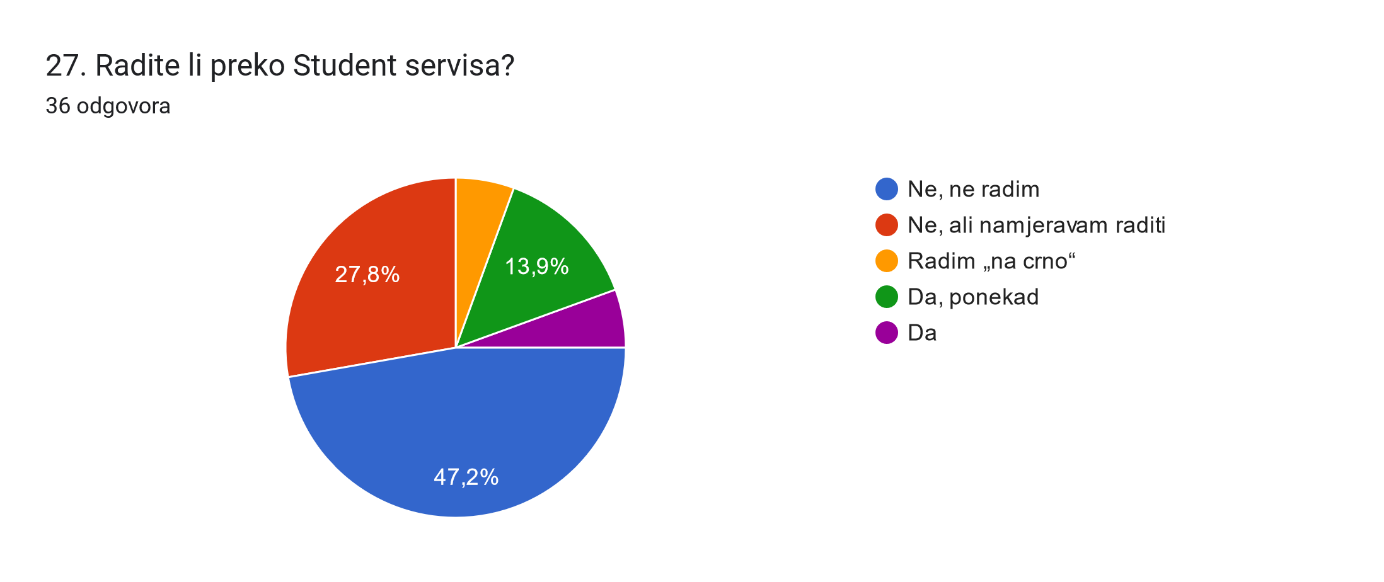 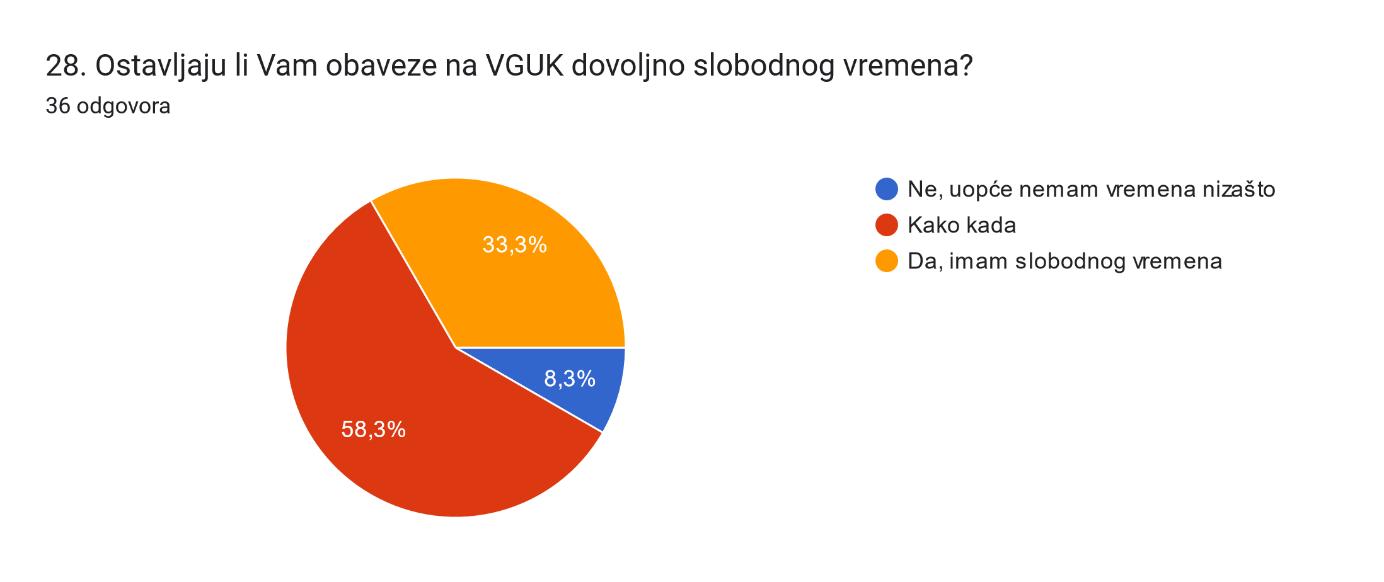 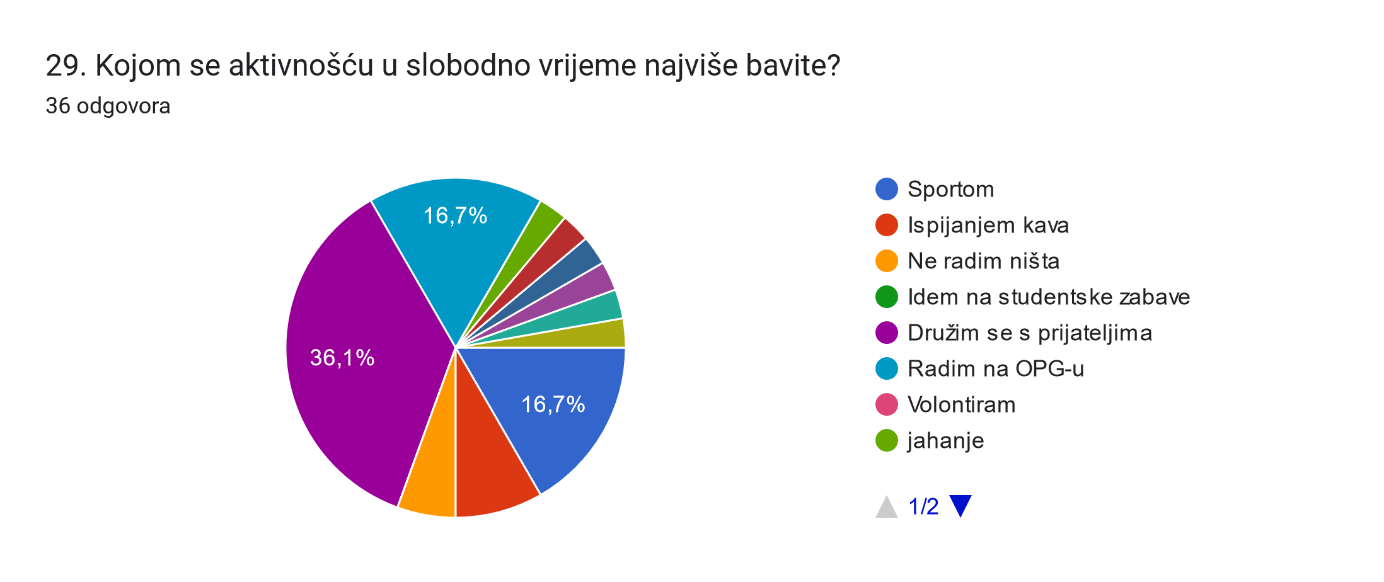 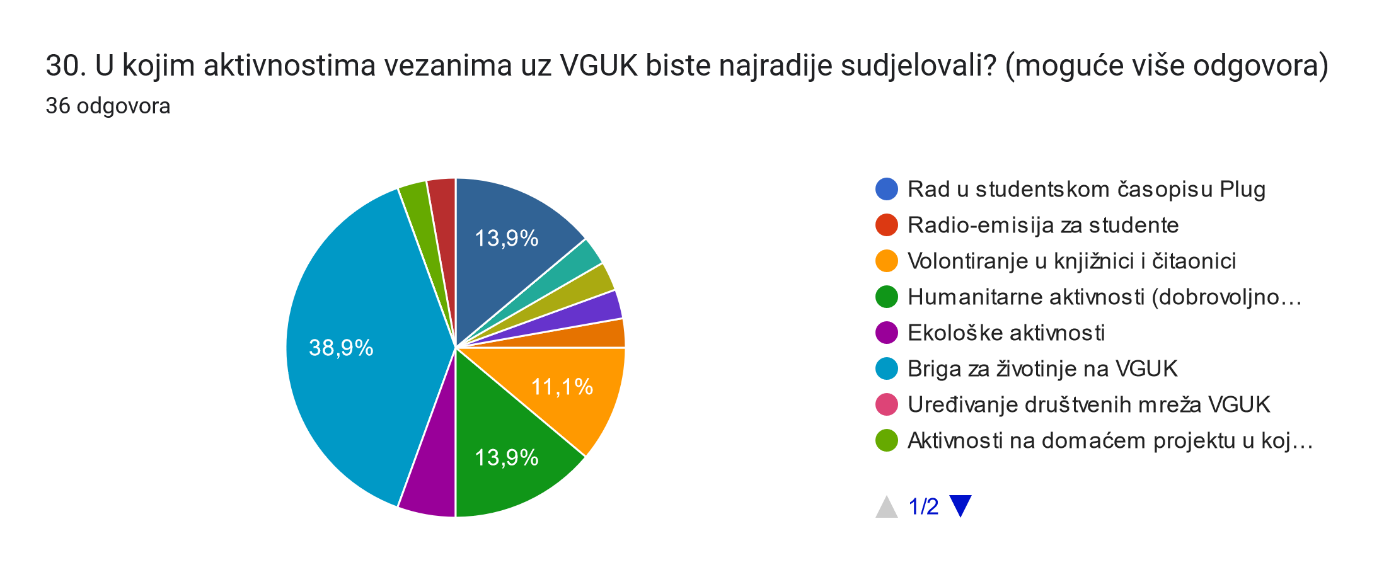 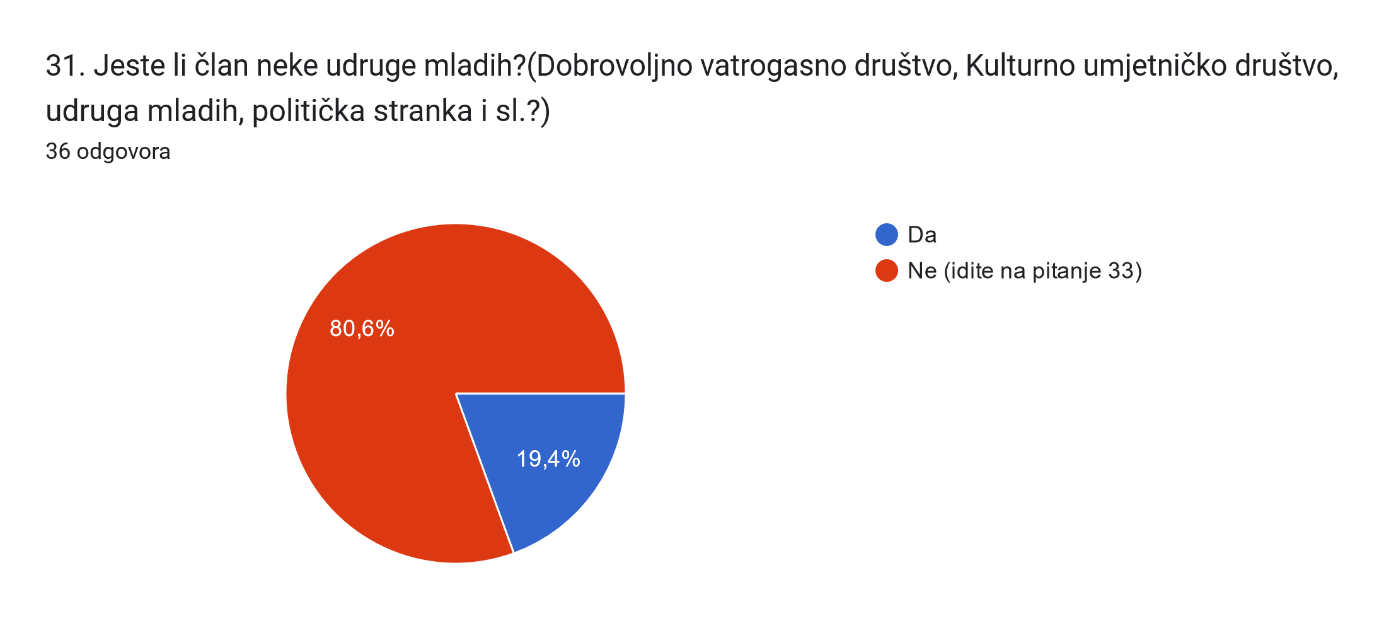 32. Molimo, upišite naziv  udruge mladih ako ste član:7 odgovoraKONJOGOJSKA UDRUGA VRBOVEC I ŽENSKA KONJIČKA GARDA VRBOVECDVD Sveta HelenaUdruga mladih poljoprivrednika RH...Udruga mladih UMSP, DVD Subotica Podravska.Savjet mladih županije, mladež u stranci i folklorno društvo, nisam nikakav članForum mladih SDP-a33. Ako želite Vi nama postaviti pitanje/ komentar/ prijedlog/ kritiku u vezi studiranja na VGUK, molimo Vas da to učinite:9 odgovoraMislim da bih praksu trebali rasporediti na drugačiji način ( za vrijeme kolokvija ne bi trebalo biti prakse )Reagiranje na probleme s menzomnemam nikakvih pitanja, ni kometara, sve je ispunjeno mojih zahtjevima NemamMožda je malo glupo to za izostajanje na predavanjima, svi na početku studiranja kažu kako faks nije srednja škola....ali izostanke opravdati moramo, oke za vježbe kad imamo ali za predavanja mi je to malo bezveze, ako očeš dojdi ako ne ne*Bilo bi lijepo da nas se šalje na prakse kad zapravo ima posla da ne gubimo bezveze vrijeme.nemam pitanje Ne.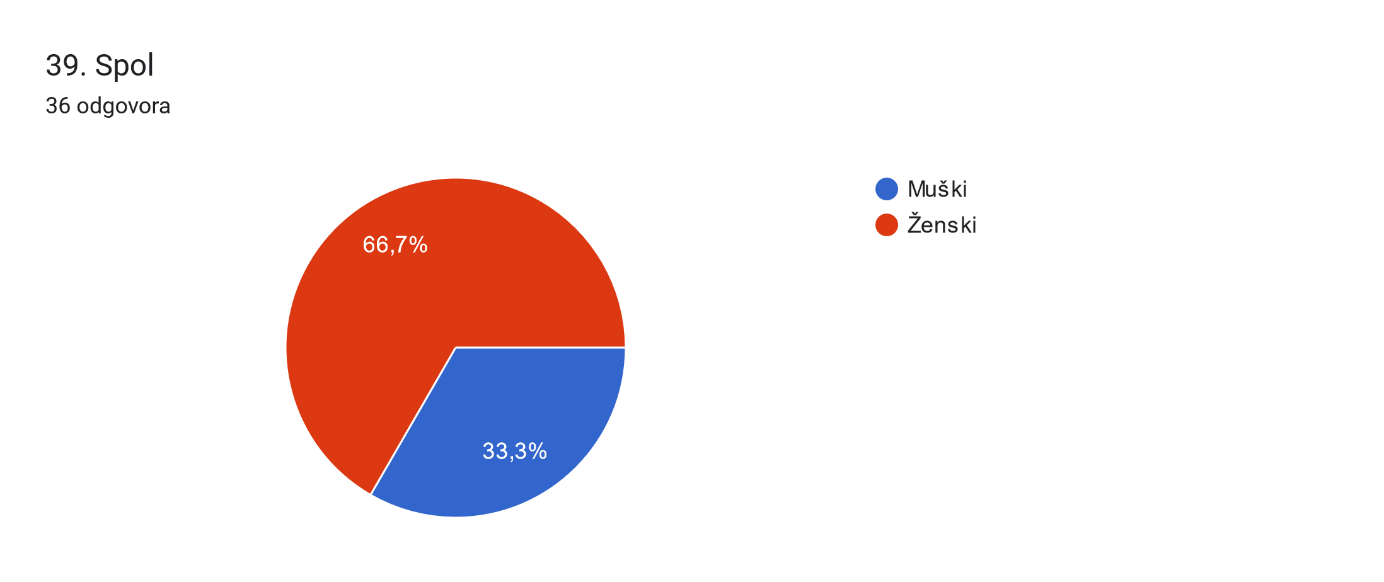 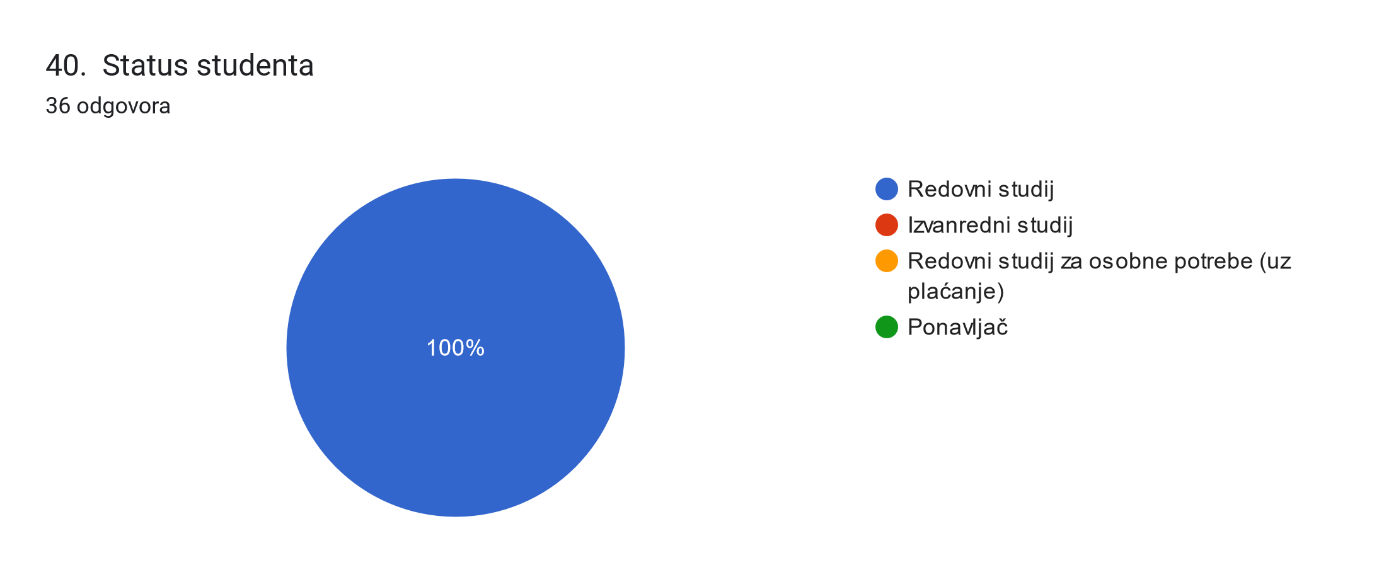 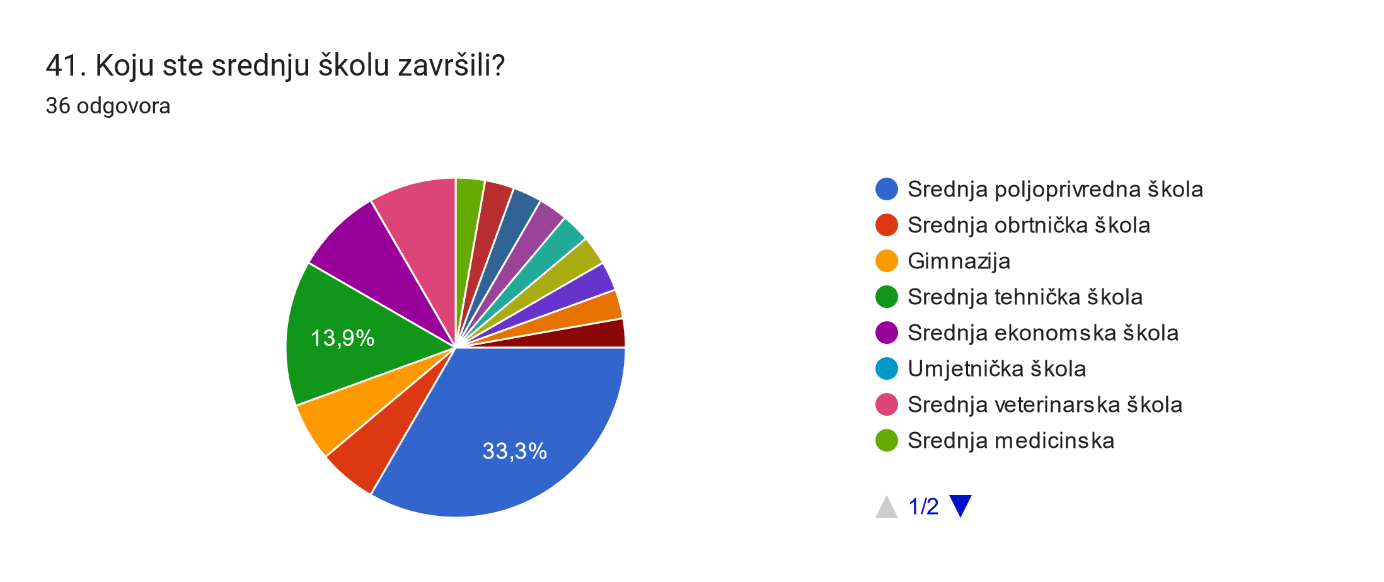 42. Molimo upisati točan naziv škole i mjesto36 odgovoraAgronomska škola ZagrebSrednja gospodarska škola u KriževcimaSrednja škola Ivan Švear Ivanić Grad, ekonomskaekonomska i turistička škola Daruvar , DaruvarSrednja gospodarska škola KriževciSrednja škola Stjepana Sulimanca PitomacaSrednja škola KoprivnicaKomercijalna i trgovačka škola BjelovarSŠ Ivan Seljanec Križevcisrednja gospodarska škola križevciSrednja škola Ivan Seljanec KriževciAgronomska škola Zagreb, Zagrebsrednja gospodaarska škola križevciSrednja škola Tina Ujevića KutinaGimnazija Ivana Zakmardija Dijankovečkoga, KriževciTurističko - ugostiteljska i prehrambena škola BjelovarVeterinska srednja školaTurističko-ugostiteljska i prehrambena škola BjelovarSrednja škola Koprivnica.Prehrambeni tehničar, Srednja škola Koprivnica Prehrambeni tehničar, Sredna škola KoprivnicaSrdnja škola Stejpana Sulimanca,Agroturistčki tehničarSrednja gospodarska škola, Križevci Srednja škola Koprivnica, smjer: tehničar nutricioniststrojarska i prometna škola VaraždinStrukovna škola Đurđevac, Đurđevac. Ekonomska školaVeterinarska škola, Zagreb.Srednja škola Prelog, Prelogagronomska škola zagreb Srednja Gospodarska škola KriževciMedicinska škola BjelovarTehnička škola Bjelovar Obrtnička Škola Koprivnica,KoprivnicaSrednja škola Koprivnica, Koprivnica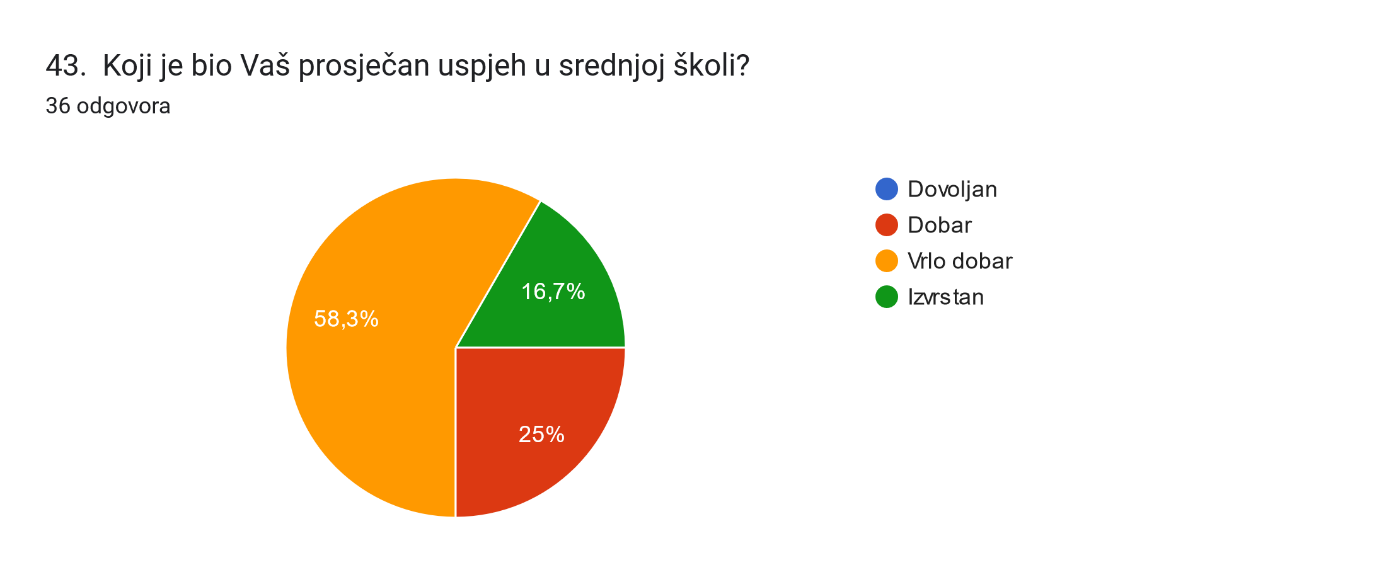 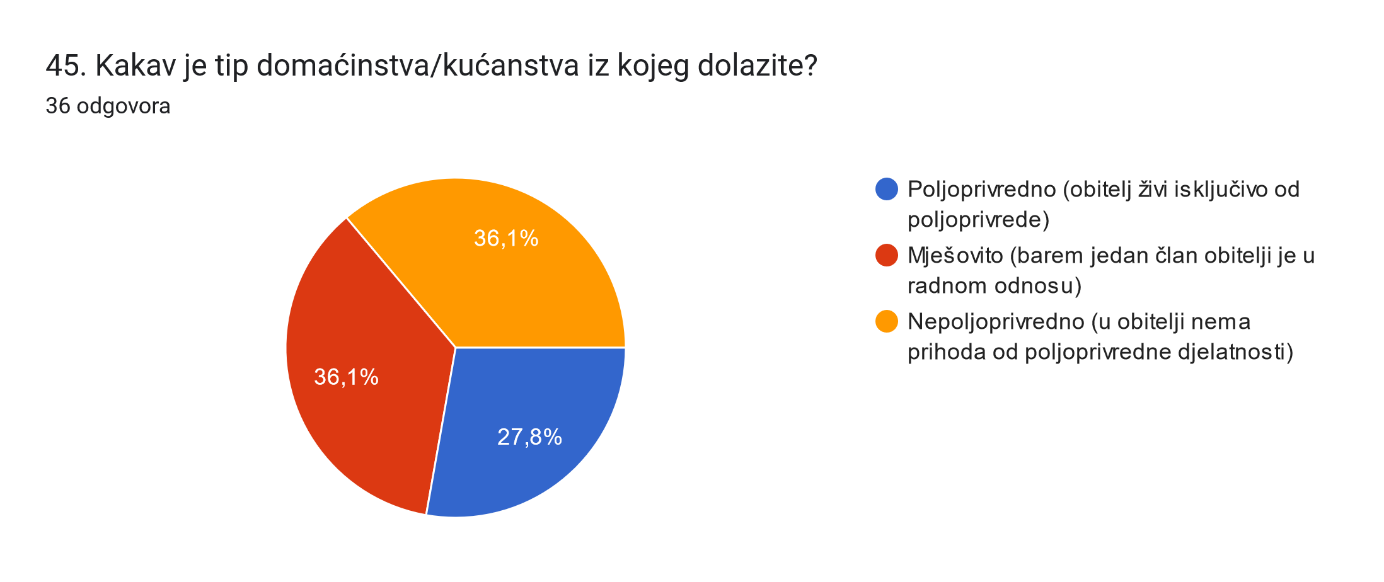 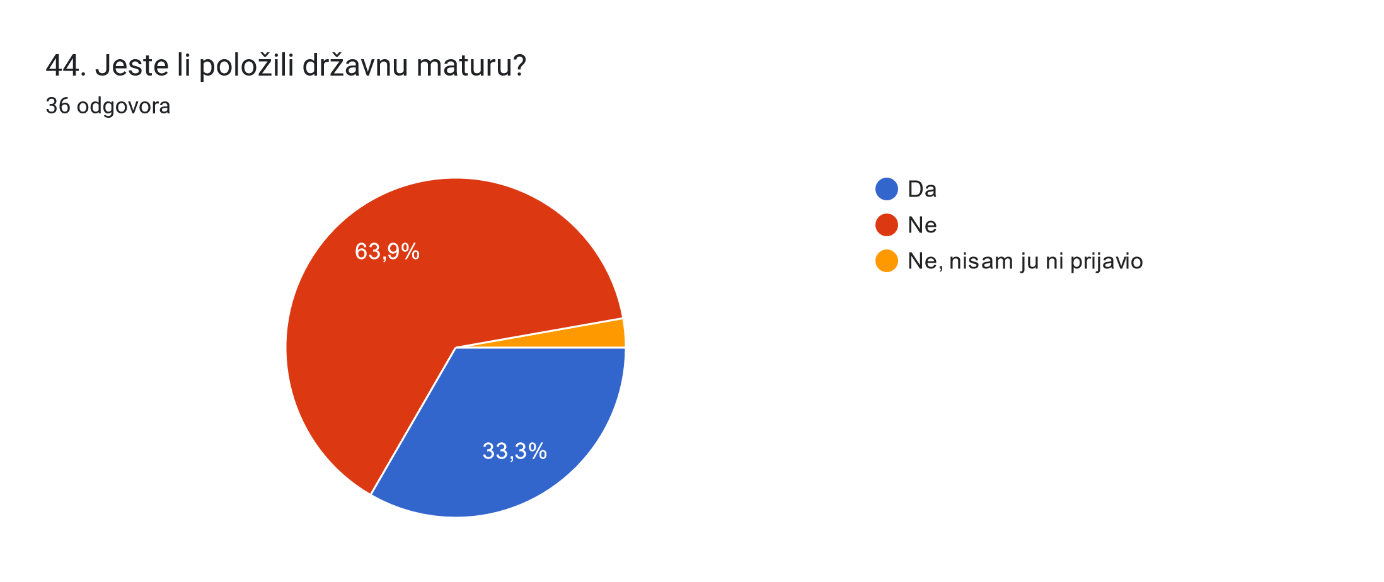 